Жизнь малыша полностью зависит от того, насколько правильным будет уход за ним, особенно если этот ребенок недоношенный или уязвимый.Полноценное развитие ребенка в дальнейшем, который родился весом меньше килограмма, на сегодняшний день позволяют удовлетворить современные условия медицины, а также максимальная забота со стороны родителей.  Медициной установлено, что недоношенный ребенок появляется на свет, когда срок беременности составляет меньше тридцати семи недель.Для выхаживания таких малышей проводится комплекс мероприятий: так при весе до 1.5 кг детки находятся в специальном инкубаторе, который называется кувез, при этом обязателен постоянный контроль врачей. Если вес ребенка составляет 2 кг, то период выхаживания значительно меньше, их быстрее выписывают из больницы, далее вся ответственность по выхаживанию малыша зависит от родителей и родственников.Необходимые условия для помещения.Поскольку внешние факторы значительно влияют на ребенка с маленьким весом, а иммунитет только начинает развиваться, то и условия в помещении, где он находится, должны быть не только комфортными, но и защищать от микробов. На этом этапе все свое свободное время родители должны посвятить ребенку.Существуют определенные правила в первые месяцы за недоношенным ребенком:ограничение доступа к малышу (особенно это касается посторонних людей и детей в возрасте до семи лет, так как они могут являться переносчиками микробов);первые три месяца запрещены прогулки, а также не рекомендуется покидать помещение с ребенком;температура в помещении, где находится малыш, должна соответствовать 22-24°, температура тела варьироваться в пределах 36,5-36,8°;проветривать комнату для малыша необходимо не менее 2-х раз в день;после трех недель нахождения ребенка дома, можно приступать к водным процедурам;позаботьтесь о правильном питании малыша.Как правильно вскармливать недоношенного ребенка.Как и малыши, родившиеся в срок, недоношенные младенцы вскармливаются грудным молоком, либо специальными детскими смесями. Однако не стоит забывать о том, что грудное вскармливание наиболее полезно для таких младенцев, что положительно сказывается на их росте.При выписке малыша домой, как правило, он уже адаптирован к грудному или искусственному вскармливанию, в отдельных случаях пища принимается через трубочку.Кормления происходят в определенном режиме (8-10 раз в сутки), интервал между кормлением 4 часа, чтобы полностью исключить обезвоживание организма.Обычно прикорм в рацион малыша вводят приблизительно в 6 месяцев, что же касается недоношенных малышей, то здесь это происходит в 2-3 месяца, но только небольшими порциями (10-20 гр). Можно использовать отвары из овощей и соки во избежании недостатка витаминов.Родителям, у которых ребенок появился на свет раньше времени, нужно знать, что в России за такими малышами ведется диспансерное наблюдение до 7-летнего возраста.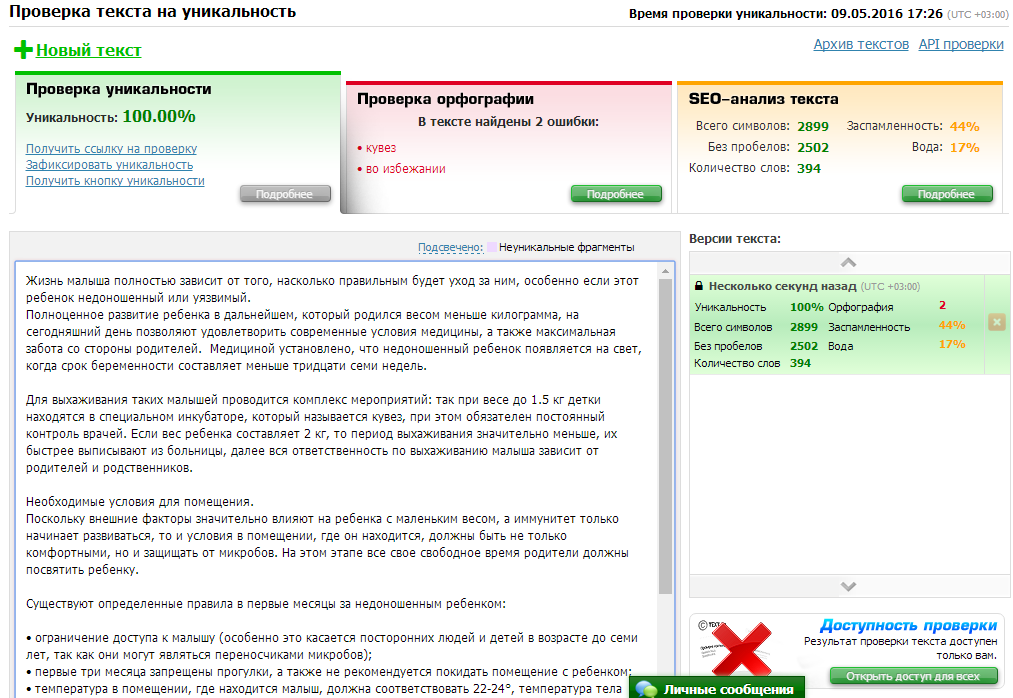 